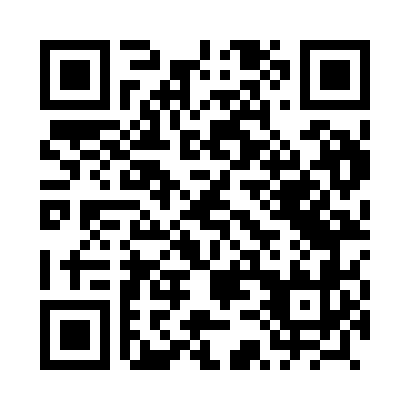 Prayer times for Redlino, PolandMon 1 Apr 2024 - Tue 30 Apr 2024High Latitude Method: Angle Based RulePrayer Calculation Method: Muslim World LeagueAsar Calculation Method: HanafiPrayer times provided by https://www.salahtimes.comDateDayFajrSunriseDhuhrAsrMaghribIsha1Mon4:216:281:005:267:339:332Tue4:176:261:005:277:359:353Wed4:146:231:005:297:379:384Thu4:116:2112:595:307:399:405Fri4:086:1912:595:317:419:436Sat4:046:1612:595:337:429:467Sun4:016:1412:585:347:449:488Mon3:586:1112:585:357:469:519Tue3:546:0912:585:377:489:5410Wed3:516:0612:585:387:509:5711Thu3:476:0412:575:397:529:5912Fri3:446:0212:575:417:5410:0213Sat3:405:5912:575:427:5510:0514Sun3:375:5712:575:437:5710:0815Mon3:335:5512:565:447:5910:1116Tue3:295:5212:565:468:0110:1417Wed3:265:5012:565:478:0310:1718Thu3:225:4812:565:488:0510:2019Fri3:185:4512:555:498:0710:2420Sat3:145:4312:555:518:0810:2721Sun3:105:4112:555:528:1010:3022Mon3:065:3812:555:538:1210:3423Tue3:025:3612:555:548:1410:3724Wed2:585:3412:545:558:1610:4025Thu2:545:3212:545:578:1810:4426Fri2:495:3012:545:588:2010:4827Sat2:455:2712:545:598:2210:5128Sun2:435:2512:546:008:2310:5529Mon2:425:2312:546:018:2510:5830Tue2:415:2112:546:028:2710:58